SenateSubject:		Proposals for Changes to the Composition of Committees required under the New University StructureOrigin:	Structure Implementation Project Management Board and Academic Governance Working GroupExecutive Summary:	This paper summarises proposals from the Academic Governance Working Group, endorsed by the Project Management Board, for remaining changes to the composition and terms of reference of major Committees required under the new University structure. Action Required:Senate is asked to approve the specific recommendations with a view their submission to Council on 14 July 2011.BackgroundThe Academic Governance Working Group has undertaken a review of the composition of all major University committees in light of the changes to the University structure. The Committees were initially grouped into those which required amendment and those which would be unaffected. 
Where the remit of a committee which requires amendment falls within the remit of one of the other structure implementation working groups, there has generally been interaction between that group and the Governance Group. Where this is not the case, the committee concerned has generally been asked to consider proposals for amendments. As the work has progressed and current arrangements have been reviewed by the relevant groups, proposals have also emerged for some specific changes to the committee structure.Action RequiredSenate is asked to consider and approve the following, for onward transmission to Council:Annex A – Revisions to the terms of reference and constitution for Health, Safety & Environment Committee.Annex B - Proposed terms of reference and constitution for the newly formalised IT Committee.Annex C - Revisions to the terms of reference and constitution of Arts Committee.The abolition of Higher Doctorates Committee and transfer of its role to the PVC(R) in line with the proposed revisions to the Regulations for Higher Degrees by Research (new Regulation XXVI) (see SEN11-P55).That Costing and Pricing Committee becomes a sub-committee of Operations Committee.Annex D - General principles for membership terms across all Committees, for inclusion in the University Committee Handbook.Annex E – Revisions to the terms of reference and constitution for the new Enterprise Committee and Enterprise Advisory Board.A proposal from the Vice-Chancellor and Provost that the number of Deans of School on the Advancement Committee be reduced from the three approved by Senate and Council in March/April 2011 to two. 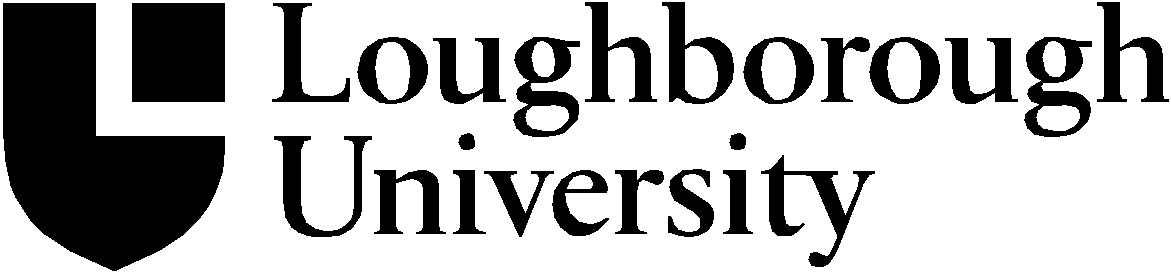 